МУНИЦИПАЛЬНОЕ БЮДЖЕТНОЕ ДОШКОЛЬНОЕ  ОБРАЗОВАТЕЛЬНОЕ УЧРЕЖДЕНИЕДЕТСКИЙ САД № 50 КОМБИНИРОВАННОГО ВИДА Г. СЕВЕРОМОРСКАПАСПОРТ СЕНСОРНОГО ЦЕНТРА «ГАРМОНИЯ»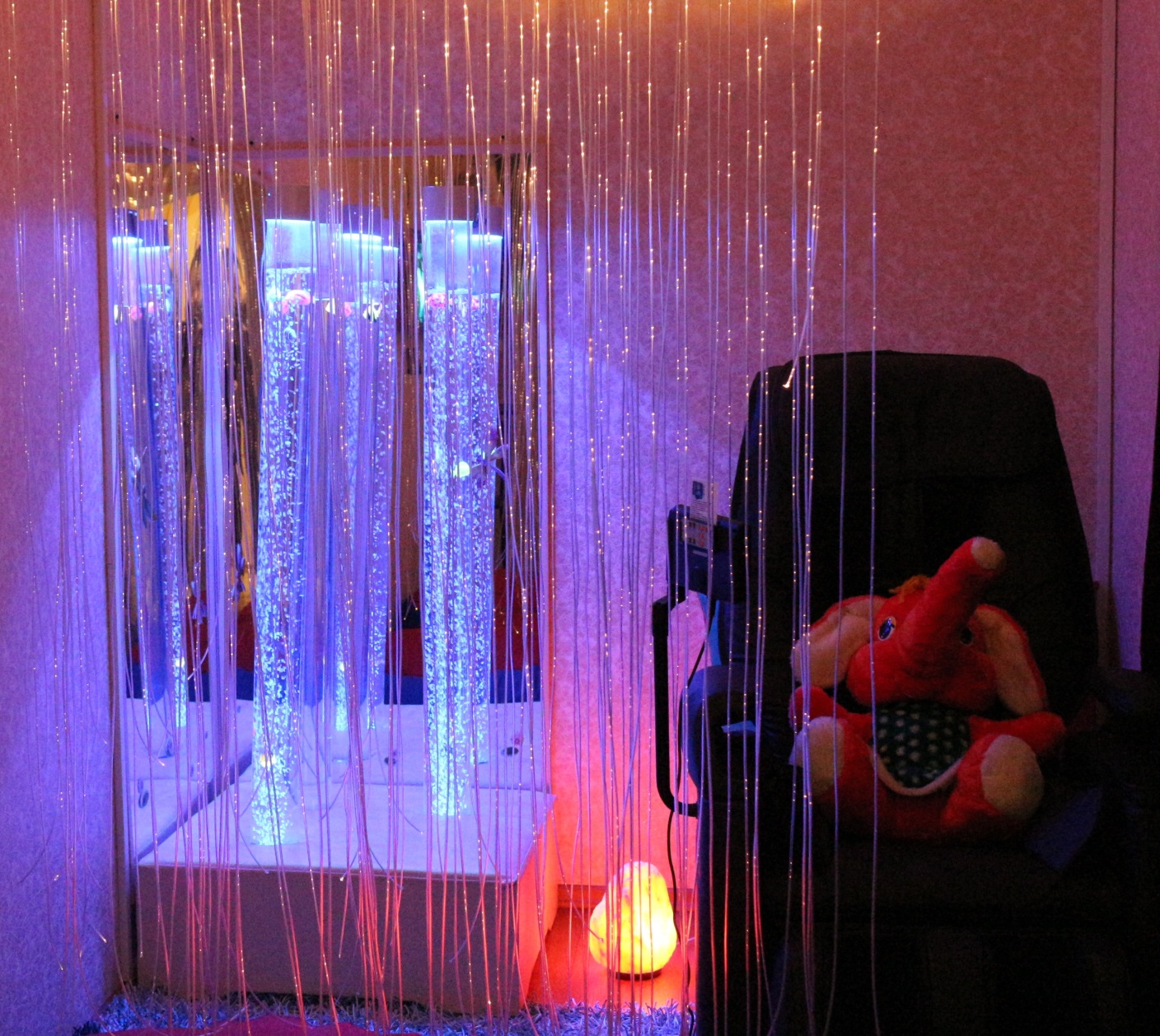 Перечень технического оснащения сенсорного центра «Гармония» МБДОУ д/с №50 на 01.09.2016г.МЕБЕЛЬ, ТСО И ДРУГОЕ ОСНАЩЕНИЕ№ п/пНаименованиеКол-воПримечания1.Кресло массажное12.Тренажёр вибрационный13.Пузырьковые колонны «Стелла», комплект1в комплекте 3 колонныподсветка4.Проектор цветодинамический «Плазма – 250»1подсветка5.Настенный фибероптический ковёр «Звёздное небо» - «Млечный путь»1подсветка1,5*1,56.Фибероптические волокна с боковым точечным свечением «Звёздный дождь» 1501подсветка7.Фибероптические волокна в трубе «Весёлый фонтан-И»1подсветка8.Интерактивная картина «У реки»1подсветка, звучание9.Установка для ароматерапии «Эфа»110.Аппарат аэронопрофилактики «Снежинка»111.Интерактивный-ионизатор «Стеклянный шар»112.Стол-полка складной113.Полка навесная114.Сенсорные подушки круглые (текстиль)4верх красный, низ тёмно синий15.Сенсорная подушка квадратная (кожзам)10,8*0,8разноцветная16.Ковёр-травка21*2 голубые, разнофактурныеИгровое  оснащениеИгровое  оснащениеИгровое  оснащениеИгровое  оснащение17.Белый медведь1крупная мягкая игрушка (1м), длинноворсовая18.Розовый слон1среднего размера (0,6м) мягкая игрушкаДидактическое оснащениеДидактическое оснащениеДидактическое оснащениеДидактическое оснащение19.Картотека релаксационных игр Фопеля К.1электронный вид, бумажный носитель20.Картотека релаксационных упражнений по Джекобсону1электронный вид, бумажный носитель21.Цикл адаптационных игровых сеансов в сенсорной комнате для детей 3-4 лет1электронный вид, бумажный носитель22.Картотека упражнений для снятия психоэмоционального напряжения 1электронный вид, бумажный носитель23.Методические рекомендации и паспорт к работе с «Ультразвуковым распылителем эфирных масел»1брошюра24. Методические рекомендации к работе с «Виброплатформой DS-V02-O»1ламинированная брошюра25.Методические рекомендации к работе с «Массажным креслом RestArt RK-7101»1ламинированная брошюра26.Инструкция по охране труда при эксплуатации увлажнителя воздуха ИОТ-63-2014127.Инструкция по охране труда при эксплуатации виброплатформы ИОТ-65-2014128.Инструкция по охране труда при эксплуатации светового оптоволоконного модуля ИОТ-64-2014129.Инструкция по охране труда при эксплуатации массажного кресла ИОТ-66-20141 